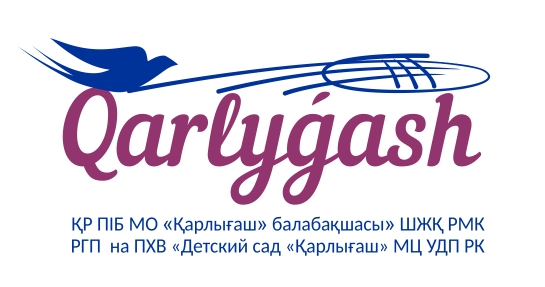 «ҚОШАҚАН» ЕРЕСЕК ТОБЫНДАҒЫ ҚЫСҚА МЕРЗІМДІ ЖОБАНЫҢ  КОНСПЕКТІСІ Тақырып: «Менің Отаным-Қазақстан» Тәрбиеші: Неспаева.Г.БНұр-Сұлтан қ., 2021 ж.Мәселе: Біз Отанымыз – Қазақстан туралы не білеміз?Мақсаты:Мектепке дейінгі жастағы ересек балалардың Отаны, туұан жерлері, рәміздері, президенті қалалары мен пайдалы қазбалары туралы білімдерін қалыптастыру.Міндеттері:1. Балаларды мемлекеттік рәміздері, президенті, қалары мен ұазба байлықтарымен таныстыруды жалғастыру, балалардың назарын елдеріндегі мәселелерге аудару.2. Жүйелі сөйлеуін дамыту, балалардың танымдық белсенділігін арттыру. 3. Бір-бірін тыңдай білуге, топ бөліктерінде жұмыс жасап, келісе білуге, серіктесінің пікірімен санасуға тәрбиелеу.                         Жоба түрі: зерттеу – шығармашылық                 Ұзақтығы: орта мерзімдіАлдын-ала жұмыс: слаид көру, көрме жұмыстарын жасау, сурет салу, тәжірибе жасау.«Жасай бер, жаса- Қазақстан» әңгімелесуМәселе: Отаның туралы не білесің, қалалары, рәміздері, президенті, қазба байлықтары қандай?Мақсаты:Туған жерлері туралы білуге үйрету.Міндеттері: Балалардың назарын туған жерлері мен ол жердегі көрікті жерлері, қазба байлықтары туралы білуіне назар аудару. Балаларды шығармашыл-іздену жұмыстарына қозғау салу.Жүйелі сөйлеуді дамыту, грамматикалық сөйлемдерді айта білу, балалардың танымдық белсенділігін арттыру. Бір-бірін тыңдай білуге тәрбиелеу, топ бөліктерінде жұмыс жасай білу, келісе білу, серіктесінің пікірімен санасу. Бір-біріне  баға беруді, табиғатты қорғау, оны аялауға баулу.Ұйымдастырылған оқу қызметінің барысы:Гимн:  «Менің елім» музыкасы қосылады. -Ал, қанекей, бәріміз бірге слаидқа қарайықшы. Біз туған жерімізді қалай атаймыз? (туған жер туралы слаид) Біздің туған жеріміз, Отанымыз - Қазақстан. Қазақ жері өте үлкен. Тұңғыш президенті Н.Ә. Назарбаев, қазіргі президенті Қ.Ж. Тоқаев.  Біздің еліміздің қандай рәміздері бар?(Ту, Елтаңба, Гимн)Тәрбиеші:-Біздің туымыз қандай түсті, не бейнеленген? -Елтаңбада не бейнеленген?(Қос қанатты арғымақ, ол аталарымыздың жерді қорғау үшін мінген тұлпар аттары) -Сендер қандай қалада тұрасыңдар?-Қаламыздың қандай көрікті жерлері бар?-Қазақстанның тағы да қандай қалалары бар?-Бұл қалалар несімен көрікті?Сұрақтар: Астанамыз қалай аталады ? Нұр-Сұлтан қаласының қандай көрікті жерлері бар?3. Қазақстанның қандай қалаларын білесің? Бұл қалаларда қандай пайдалы қазбалалар бар? Пайдалы қазбаларды ата? Қай қалада қандай пайдалы қазба өндіріледі? Неге пайдалы қазбалар деп атаймыз?Тәрбиеші қалаларды картадан  көрсетеді. Пайдалы қазбалар жер астынан шығатын, адам қазып алатын кен. Пайдалы қазбалардан біз әр түрлі өзімізге қажет заттарды аламыз. Сонымен қатар жер бетінде өсетін өсімдіктермен қалаларымыз танымал. Бидай, күріш, алма, мақта өсіретін қалаларымыз да бар.Сергіту сәті.Тәжірибе алаңында жұмыс:Бидайды балалармен топыраққа отырғызып, су құю. Бақылау.Балалармен ата-аналарымен жасаған  көрмеге савяхат жасау, жасаған бұйымдарын әңгімелеу.Жаңа мәселе қою:Біздің Отанымыз жайлы ата-аналарыңмен әңгімелесіңдер. Рәміздеріміз, президентіміз кім, қалалары мен пайдалы қазбалалары туралы айту. Жұмыс түріМерзімдері Соңғы қорытындысыБалалармен сөйлесу1апта, таңертеңӘдебиеттерді іріктеу, тақырып - Отан дегеніміз не, туған қаласы қандай?- Рәміздері қандай?- Президенті кім, қандай қалалары бар?бойынша безендірулер, топтарда көрме. Балалақшада көрме, лэпбуктер, сурет көрмесін, қолөнер бұйымдарын жасау.Балабақшада өлең жолдарын жаттау, тірек сызбаларымен жұмыс жасау, тәжірибиелермен жұмыс, картамен жұмыс, слаид көру, ойындар ойнау, бейнетаспалар көру.1 апта ішіндеКүнделікті оқу қызметінде  қолдану, көру, сипаттау, ойындар ойнау, мақал- мәтел айту, бір аптаға нысандарға бару рейд жоспарын құрастыру, «Бақылау күнделігінде» тіркеу123Оқу қызметтері1.Қазақстанның көрнекі жерлері.2. «Отаным- Қазақстан»3.«Тұңғыш Президент», «16 – желтоқсан Тәуелсіздік күні» (көркем әдебиет)4.«Бәйтерек», «Сәукеле» (бейнелеу)Екі апта ішінде «Жасай бер, Қазақстан» тақырыбы бойынша ата-аналармен бірлесіп қабырға газетін жасау, «Менің- Отаным» кітабы түрінде материалды безендіру, ата-аналармен бірлесіп керексіз материалдардан ұсақ-түйек даярлау«Менің - Қазақстаным» акциясы2-апта ішіндеБалабақшаға қолөнер бұйымдарын, суреттер әкелу. Дидактикалық ойындар- «Сурет бойынша анықта»- «Дұрысын тап»- «Қай қалада?»-  «Көрнекі жерлер»- «Кім көп есте сақтайды? »Барлық кезең ішіндеОйындарға атрибуттар«Жасай бер, Қазақстаным» газетін дайындау және шығаруҮшінші аптаның аяғында «Менің Отаным- Қазақстан» гезітінің тұсаукесері«Жасай бер- Қазақстан!» қабырға газеттерін, «Мен Отанымды - сүйемін!» кітаптарының, керексіз материалдардан жасалған ұсақ-түйектердің, «Қазақстан байлықтары» әңгімелерінің тұсаукесерлері«Жасай бер- Қазақстан!» қабырға газеттерін, «Мен Отанымды - сүйемін!» кітаптарының, керексіз материалдардан жасалған ұсақ-түйектердің, «Қазақстан байлықтары» әңгімелерінің тұсаукесерлері«Жасай бер- Қазақстан!» қабырға газеттерін, «Мен Отанымды - сүйемін!» кітаптарының, керексіз материалдардан жасалған ұсақ-түйектердің, «Қазақстан байлықтары» әңгімелерінің тұсаукесерлері